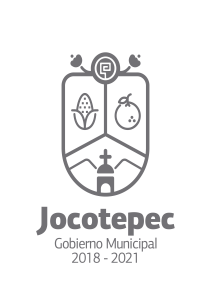 ¿Cuáles fueron las acciones proyectadas (obras, proyectos o programas) o planeadas para este trimestre?Unificación de la red de datosReestructuración de red Palacio MunicipalControl asistencial de empleados del H. AyuntamientoCambio de tecnologías en voz y datosResultados Trimestrales (Describir cuáles fueron los programas, proyectos, actividades y/o obras que se realizaron en este trimestre). Se realizó la unificación de las redes de Palacio Municipal y Tesorería para la mejor administración de los recursos.Se implementaron nuevos checadores para el control de asistencia de los empleados.Se realizó el contrato con Telmex para el cambio de tecnologías que brinda al Ayuntamiento.Respecto a la reestructuración de la red en Palacio Municipal, se realizó la instalación de    Switch de datos de capa 3, patch panel y adecuación del rack.Montos (si los hubiera) del desarrollo de dichas actividades. ¿Se ajustó a lo presupuestado? Si con un costo aproximado de $ 42,000.00 (cuarenta y dos mil pesos)En que beneficia a la población o un grupo en específico lo desarrollado en este trimestre. En los tiempos de respuesta cuando la población acude a las oficinas para realizar algún trámite.¿A qué estrategia de su POA pertenecen las acciones realizadas y a que Ejes del Plan Municipal de Desarrollo 2018-2021 se alinean?Estrategia: Unificación de la red de datos              Estrategia: Reestructuración de red Palacio MunicipalEstrategia:  Cambio de tecnologías en voz y datos. Estrategia: Control de asistencia de empleados del H. AyuntamientoEje: Servicios Públicos de CalidadDe manera puntual basándose en la pregunta 2 (Resultados Trimestrales) y en su POA, llene la siguiente tabla, según el trabajo realizado este trimestre.NºESTRATÉGIA O COMPONENTE POA 2019ESTRATEGIA O ACTIVIDAD NO CONTEMPLADA (Llenar esta columna solo en caso de existir alguna estrategia no prevista)Nº LINEAS DE ACCIÓN O ACTIVIDADES PROYECTADASNº LINEAS DE ACCIÓN O ACTIVIDADES REALIZADASRESULTADO(Actvs. realizadas/Actvs. Proyectadas*100)1Unificación de la red de datos33(3/3 )*100 = 1002Reestructuración de red Palacio Municipal42(2/4)*100 = 503Control de asistencia de empleados del H. Ayuntamiento22(2/2)*100 =1004Cambio de tecnologías en voz y datos42(4/2)*100 =50TOTAL75%